О проведении комплектования воспитанниками государственных бюджетных общеобразовательных учреждениях, реализующих основную общеобразовательную программу дошкольного образования и АНО ДО –д/с «Город Детства» на 2024-2025 учебный годВ соответствии с приказом министерства образования и науки Самарской области от 19.04.2023. № 281-од «Об утверждении  административного регламента предоставления министерством образования и науки Самарской области государственной услуги «Постановки на учет и направление детей в образовательные учреждения, реализующие программы дошкольного образования» (далее - Административный регламент): Территориальной комиссии в своей работе руководствоваться Положением о Территориальной комиссии по комплектованию воспитанниками государственных бюджетных общеобразовательных учреждений, реализующих образовательные программы дошкольного образования,  с целью оптимизации процедуры комплектования воспитанниками структурных подразделений государственных бюджетных общеобразовательных учреждений Самарской области, подведомственных Кинельскому управлению министерства образования и науки Самарской области, реализующих образовательные программы дошкольного образования.Проводить комплектование воспитанниками государственные бюджетные общеобразовательные учреждения, реализующие основные образовательные программы дошкольного образования и АНО ДО – д/с «Город Детства» (далее -  ГБОУ/АНО ДО)  с 15 мая 2024 до 31 августа 2024 не реже двух  раз в месяц. В период дополнительного распределения – в течение всего текущего учебного года при наличии свободных мест с 1 сентября 2024 по 14 мая 2025 один раз в месяц. Ведущему специалисту отдела реализации образовательных программ Кинельского управления министерства образования и науки Самарской области И.Е. Мартыновой организовать автоматическое  распределение мест в ГБОУ/АНО ДО  на новый учебный год.ГБОУ ДПО «Кинельский Ресурсный центр» (Гулиной А.В.):Провести распределение мест в ГБОУ/АНО ДО в автоматизированном порядке посредством АСУ РСО (Приложение №1, Приложение №2)  установить в АСУ РСО статус «Направлен на постоянное место» для всех заявлений о постановке на учет, по которым Территориальной комиссией принято решение о направлении в ГБОУ/АНО ДО. Проинформировать ГБОУ/АНО ДО о результатах заседания Территориальной комиссии и о количестве направленных детей.Руководителям государственных бюджетных общеобразовательных учреждений, реализующие основные образовательные программы дошкольного образования и АНО ДО–д/с «Город Детства» согласно требованиям Административного регламента обеспечить:Ведение АСУ РСО в Учреждениях в соответствии с требованиями нормативно-правовых актов.Учет детей, поставленных на очередь для поступления в Учреждения, ведение реестра учета будущих воспитанников Учреждений.Размещение на сайтах и информационных стендах Учреждений информации о порядке предоставления государственной услуги «Предоставление дошкольного образования по основной общеобразовательной программе, а также присмотр и уход» согласно требованиям Административного регламента. Предоставление информации о наличии в Учреждениях свободных мест по мере их освобождения и (или) открытия в АСУ РСО (Приложение №1, Приложение №2) . Подготовить решение о предоставлении государственной услуги в части направления на зачисление и проинформировать родителей (законных представителей) о наличии направлений  для получения письменного подтверждения согласия (несогласия) с предоставленным местом для ребенка в ГБОУ/АНО ДО.Своевременное и точное внесение результатов комплектования в АСУ РСО.Своевременное предоставление отчетной документации в Кинельское управление министерства образования и науки Самарской области.Контроль за исполнением распоряжения возложить на Исаеву И.Б., начальника отдела реализации образовательных программ управления.Руководитель управления					С.Ю. ПолищукМартынова 63438Приложение 1 к распоряжению Кинельского управления МОиН СООт 16.04.2024 года № 110 -рКомплектование групп общеразвивающей направленности воспитанниками общеобразовательных учреждений, реализующих основную общеобразовательную программу дошкольного образования по г.о. Кинель  Приложение 2 к распоряжению Кинельского управления МОиН СООт 16.04.2023 года № 110  - рКомплектование групп общеразвивающей направленности воспитанниками государственных бюджетных общеобразовательных учреждений, реализующих основную общеобразовательную программу дошкольного образования  по м.р. Кинельский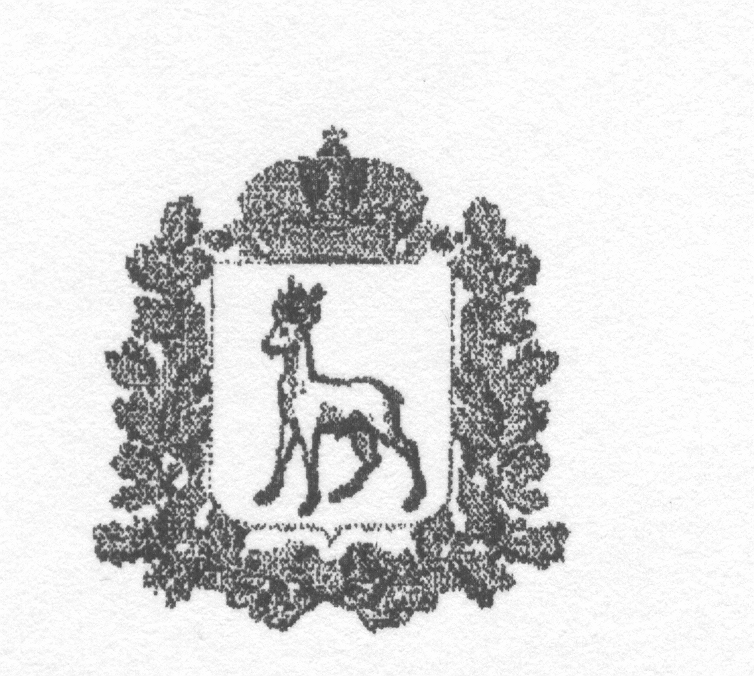 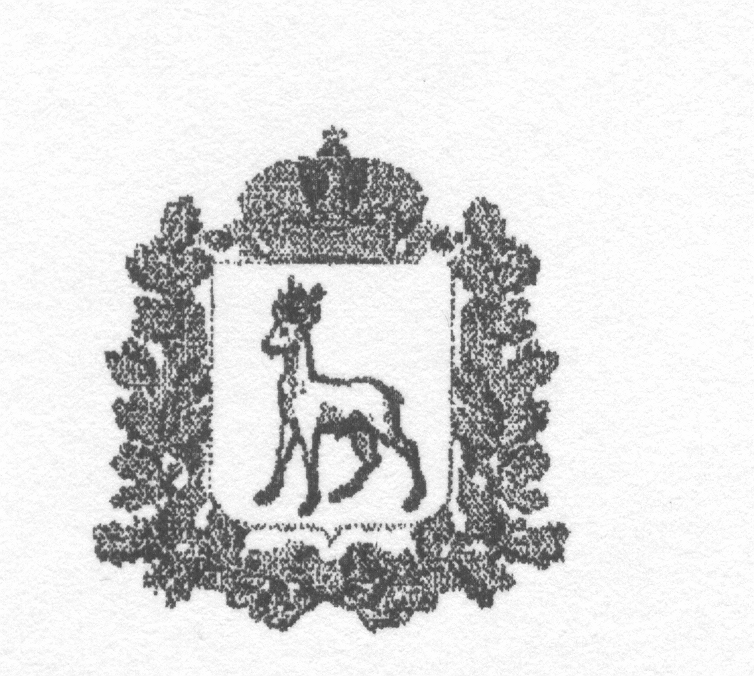 МИНИСТЕРСТВО ОБРАЗОВАНИЯ И НАУКИСАМАРСКОЙ ОБЛАСТИКИНЕЛЬСКОЕ УПРАВЛЕНИЕРАСПОРЯЖЕНИЕот 16 апреля 2024 года № 110 - р  № п/пНаименование ДООПлановый набор детей в группы на 2024-2025 учебный год (возраст детей в группах рассчитывается  на 01.09.2024), чел.Плановый набор детей в группы на 2024-2025 учебный год (возраст детей в группах рассчитывается  на 01.09.2024), чел.Плановый набор детей в группы на 2024-2025 учебный год (возраст детей в группах рассчитывается  на 01.09.2024), чел.Плановый набор детей в группы на 2024-2025 учебный год (возраст детей в группах рассчитывается  на 01.09.2024), чел.Плановый набор детей в группы на 2024-2025 учебный год (возраст детей в группах рассчитывается  на 01.09.2024), чел.Плановый набор детей в группы на 2024-2025 учебный год (возраст детей в группах рассчитывается  на 01.09.2024), чел.Плановый набор детей в группы на 2024-2025 учебный год (возраст детей в группах рассчитывается  на 01.09.2024), чел.Плановый набор детей в группы на 2024-2025 учебный год (возраст детей в группах рассчитывается  на 01.09.2024), чел.Плановый набор детей в группы на 2024-2025 учебный год (возраст детей в группах рассчитывается  на 01.09.2024), чел.Плановый набор детей в группы на 2024-2025 учебный год (возраст детей в группах рассчитывается  на 01.09.2024), чел.Плановый набор детей в группы на 2024-2025 учебный год (возраст детей в группах рассчитывается  на 01.09.2024), чел.№ п/пНаименование ДОО1-3 лет3-4 лет4-5 лет 5-6 лет 6-7 лет1 - 2 лет1,6-3 лет1,5 - 2,8  лет 1-4 годаРазновозрастная дошкольная группаИтогоГБОУ СОШ №10 СП д/с «Золотая рыбка»291131ГБОУ СОШ №10 СП д/с «Лучик»249336детский сад «Ягодка» ГБОУ СОШ № 11 г. Кинеля308442Детский сад "Аленький цветочек" ГБОУ СОШ № 7 г. Кинеля42155769СП ДС «Солнышко» ГБОУ СОШ №9 г. Кинеля72678СП ДС «Сказка» ГБОУ СОШ № 5 «ОЦ «Лидер» г.о. Кинель44650СП ДС «Гнёздышко» ГБОУ СОШ № 1 г. Кинеля30132146СП ДС «Тополёк» ГБОУ СОШ № 8 п.г.т. Алексеевка396348СП ДС «Светлячок» ГБОУ СОШ № 4 п.г.т. Алексеевка2742841СП ДС «Золотой петушок» ГБОУ СОШ №2 п.г.т. Усть - Кинельский4131292967СП ДС «Буратино» ГБОУ СОШ №2 п.г.т. Усть - Кинельский29635АНО ДО –д/с «Город Детства»3232Итого г.о. Кинель29364191782946322938575№ п/пНаименование ДООПлановый набор детей в группы на 2024-2025 учебный год (возраст детей в группах рассчитывается на 01.09.2024), чел. Плановый набор детей в группы на 2024-2025 учебный год (возраст детей в группах рассчитывается на 01.09.2024), чел. Плановый набор детей в группы на 2024-2025 учебный год (возраст детей в группах рассчитывается на 01.09.2024), чел. Плановый набор детей в группы на 2024-2025 учебный год (возраст детей в группах рассчитывается на 01.09.2024), чел. Плановый набор детей в группы на 2024-2025 учебный год (возраст детей в группах рассчитывается на 01.09.2024), чел. Плановый набор детей в группы на 2024-2025 учебный год (возраст детей в группах рассчитывается на 01.09.2024), чел. Плановый набор детей в группы на 2024-2025 учебный год (возраст детей в группах рассчитывается на 01.09.2024), чел. Плановый набор детей в группы на 2024-2025 учебный год (возраст детей в группах рассчитывается на 01.09.2024), чел. Плановый набор детей в группы на 2024-2025 учебный год (возраст детей в группах рассчитывается на 01.09.2024), чел. Плановый набор детей в группы на 2024-2025 учебный год (возраст детей в группах рассчитывается на 01.09.2024), чел. № п/пНаименование ДОО1-2 лет1-3 лет2-3 лет3-4 лет4-5 лет5-6 лет6-7 летРазновозрастная ранняя группаРазновозрастная дошкольная группаИтого1СП детский сад «Теремок» ГБОУ СОШ с. Алакаевка332СП ДС «Василек» ГБОУ СОШ с.Бобровка93123СП ДС ГБОУ  ООШ с. Большая Малышевка554СП ДС «Ручеек» ГБОУ СОШ с. Богдановка102125СП детский сад «Тополёк» ГБОУ СОШ с.Бузаевка666СП ДС ГБОУ СОШ с. Георгиевка2234332377СП детский сад ГБОУ СОШ с.Домашка101118СП детский сад "Берёзка" ГБОУ СОШ пос.Кинельский1722122Наименование ДОО1-2 лет1-3 лет2-3 лет3-4 лет4-5 лет5-6 лет6-7 летРазновозрастная ранняя группаРазновозрастная дошкольная группаИтого9СПДС «Колосок» ГБОУ СОШ пос. Комсомольский313123710СП детский сад «Ромашка» ГБОУ СОШ с.  Красносамарское851311СП ДС "Солнышко" ГБОУ СОШ с.Малая Малышевка1011112СП детский сад «Светлячок» ГБОУ СОШ с. Новый Сарбай8813СП ДС «Радуга» ГБОУ СОШ пос.Октябрьский2214СП ДС «Колокольчик» ГБОУ СОШ с. Сколково5515СП ДС "Теремок" ГБОУ СОШ с.Сырейка16111816СП ДС "Ромашка" ГБОУ СОШ с.Чубовка1131417СП ДС ГБОУ ООШ с. Парфѐновка44Итого м.р. Кинельский228313107524335220